Phụ lục 02HƯỚNG DẪN SINH VIÊN HỆ ĐẠI HỌC CHÍNH QUY CHƯƠNG TRÌNH CHUẨN ĐĂNG KÝ CHUYÊN NGÀNH(Ban hành kèm theo Thông báo số      /TB-HVTC ngày        /4/2023)Bước 1: Sinh viên truy cập địa chỉ: https://dangkychuyennganh.hvtc.edu.vnBước 2: Sinh viên sử dụng tài khoản để đăng nhập Tên đăng nhập: Nhập mã sinh viênMật khẩu: Nhập mật khẩu của tài khoản trang đăng ký tín chỉ            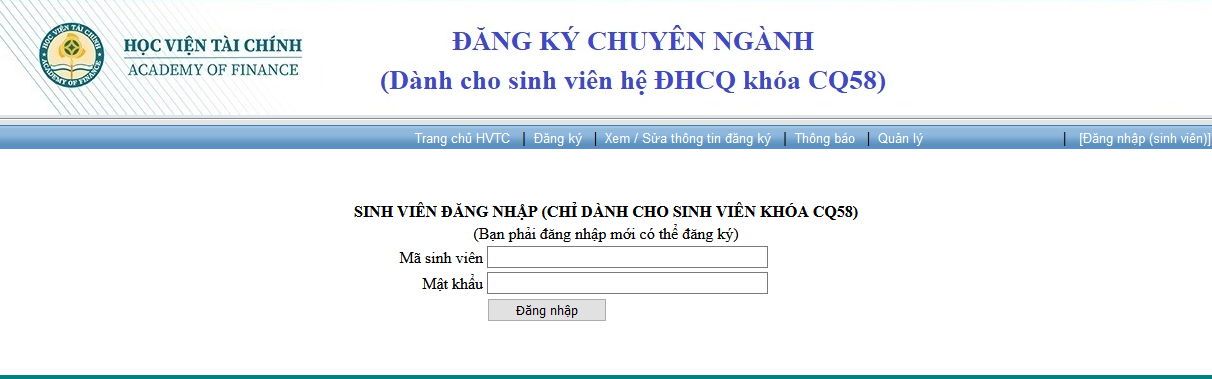 Bước 3: Sau khi đăng nhập, sinh viên chọn các nguyện vọng theo nguyên tắc:- Chọn mỗi nguyện vọng là 1 chuyên ngành (không được trùng chuyên ngành), bắt đầu từ nguyện vọng 1- Số lượng nguyện vọng tối thiểu sinh viên phải đăng ký như sau:+ Nhóm chuyên ngành Tài chính – Ngân hàng 1: 4 nguyện vọng+ Nhóm chuyên ngành Tài chính – Ngân hàng 2: 2 nguyện vọng+ Nhóm chuyên ngành Tài chính – Ngân hàng 3: 2 nguyện vọng           + Ngành Kế toán: 2 nguyện vọng           + Ngành Kinh tế: 2 nguyện vọng	+ Ngành Quản trị kinh doanh: 1 nguyện vọngNhập “Mã xác nhận” sau đó chọn “Đăng ký” để hoàn tất việc đăng ký chuyên ngành của sinh viên.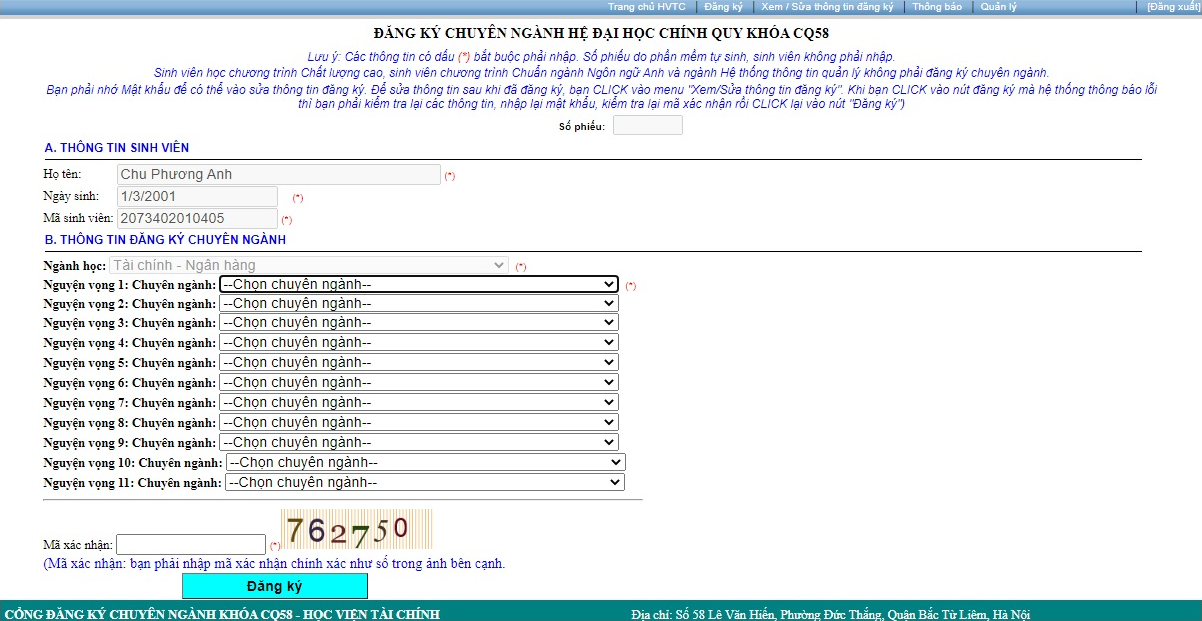 